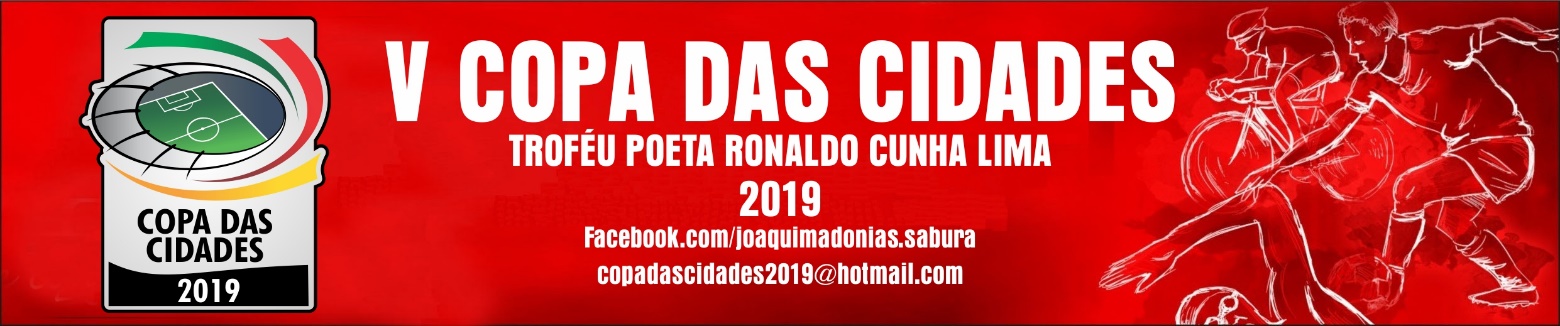 CLASSIFICAÇÃO 2ª FASECHAVE UNICACLASSIFICAÇÃO 2ª FASECHAVE UNICAJPVEDGPGC    SG1º.C. S. M. F.C.04090300010604022º.29 DE ABRIL F.C.04080202000501043º.8 DE MAIO F.C04080202000502034º. AZULÃO F.C04070201010604025º.7 DE SETEMBRO F.C.04070201010706016º.BEIRA RIO F.C04030100030205-037º.CATOLÉ DE BAIXO F.C04030100030106-058º.C. F. C. F.C04000000040409-05